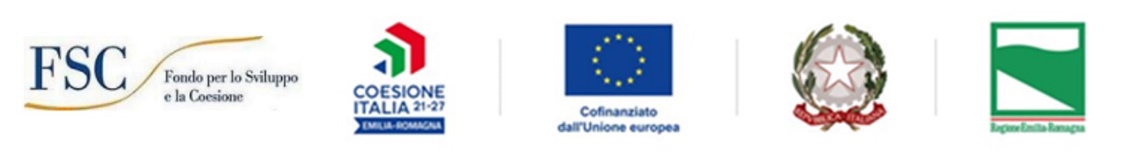 BANDO IN ATTUAZIONE DELL’ART. 6 LR 14/2014 - Anno 2023 -ACCORDI REGIONALI DI INSEDIAMENTO E SVILUPPO DELLE IMPRESE (ARIS)SCHEDA -PROGETTO DI DETTAGLIO-TIPOLOGIA DI AIUTI FPO FESR 2021-2027 Azione 1.4.1“Interventi per l’acquisizione delle competenze per la transizione industriale, digitale e green lungo la direttrice della S3 (solo PMI)”  (Regime de minimis, così come disciplinato dal Regolamento (UE) N. 1407/2013 della Commissione del 18 dicembre 2013) PROPONENTE E SEDE DEL PROGETTO	in qualità di rappresentante legale dell’impresa (o procuratore speciale)DICHIARA CHEIn relazione al “programma di investimento”, codice unico identificativo: XXXXXLe competenze acquisite in esito all’intervento saranno impiegate presso una o più delle seguenti unità localiINFORMAZIONI E OBIETTIVISintesi dell’intervento(Max 2.000 caratteri)Descrizione (max. 6.000 caratteri)Con riferimento alle azioni volte all’acquisizione di competenze, all’interno delle PMI, per sostenere: la transizione digitale ed ecologica guidata dalla S3 regionale, l’innovazione dei metodi di produzione e di organizzazione, i materiali e i processi produttivi in maniera intelligente, sostenibile e continuativa, lo sviluppo di competenze manageriali e l’attrattività ed il trattenimento dei talenti, descrivere:la natura degli obiettivi aziendali e alla correlazione tra tali obiettivi e profili professionali necessari;le iniziative per il consolidamento e valorizzazione delle competenze dei propri dipendenti con riferimento a tali obiettivi;i profili identificati come mancanti e da reperire per l’implementazione della strategia aziendale;le modalità pianificate per la ricerca e recruitment le attività di mentoring che saranno implementate con il coinvolgimento dei nuovi profili rivolte al personale già presente, specificandone le principali tipologie; La descrizione dovrà essere coerente con quanto riportato nelle sezioni successiveDeclinazione degli obiettivi aziendali per il perseguimento dei quali si rileva la necessità del reperimento di nuove competenzeOgni obiettivo deve essere correlato ad almeno 1 profilo da inserire in azienda attraverso l’intervento proposto. Ad un profilo possono corrispondere più obiettiviDescrizione delle competenze ricercate*Riportare il numero identificativo dell’obiettivo. È possibile inserire più obiettivi tra quelli identificati per ogni profilo, per es.: profilo 1 , obiettivo 2profilo 2, obiettivo 1, obiettivo 2MODALITÀ DI SELEZIONE DELLE COMPETENZE E DEI PROFILI AD ESSE ASSOCIATIDescrizione dei canali e delle modalità di selezione dei profili identificati per l’acquisizione delle competenzeFacendo riferimento alla tabella precedente per ogni profilo indicato descrivere:descrizione  delle azioni attuate al fine di garantire la parità di genere nelle procedure di selezione del profilo (Max 1.000 caratteri)DETERMINAZIONE DEI COSTI SALARIALI INDIVIDUATI PER L’ASSUNZIONE DEI PROFILI IDENTIFICATIDescrivere le policy aziendali in materia salariale, facendo riferimento alla quantificazione salariale correlata ai livelli di competenza, alle progressioni, ai benefit offerti, alle politiche di welfare eventualmente implementate e alle strategie di retention delle competenze (Max 2.000 caratteri)Costi salariali previsti per l’acquisizione delle competenze. Riportare per ogni annualità i costi salariali lordi previsti per ogni annualità. Il totale di tali costi dovrà corrispondere a 15 mensilità DESCRIZIONE DELLE RISORSE COINVOLTEResponsabile delle risorse umane referente dei progetti di inserimento delle competenze in azienda Coerenza con Strategia di ricerca e innovazione per la specializzazione intelligente (S3) 2021-2027 Specificare, tra quelli individuati nella Strategia di ricerca e innovazione per la specializzazione intelligente 2021-2027, il sistema di specializzazione industriale afferente all’impresa (max 1.500 caratteri). È possibile una sola sceltaSpecificare, tra quelli individuati nella Strategia di ricerca e innovazione per la specializzazione intelligente 2021-2027, l’ambito tematico prioritario afferente alle attività di reperimento e inserimento in azienda delle competenze (è possibile una sola scelta)DICHIARAZIONI DNSHSi ricorda che, come stabilito all’art. 24 e all’Allegato 3, il bando intende rispettare e conformarsi, secondo quanto previsto nell’articolo 9, comma 4 del Regolamento (UE) 2021/1060, al principio “non arrecare un danno significativo” (DNSH) agli obiettivi ambientali individuati nell’articolo 9 del Regolamento UE n. 852/2020. Al fine di garantirne la conformità attuativa al principio DNSH sono stati individuati tra i suddetti obiettivi ambientali i quattro potenzialmente più interferenti con le tipologie di intervento agevolabili, ovvero:mitigazione dei cambiamenti climatici;adattamento ai cambiamenti climatici (questo in particolare per progetti che prevedano consumo di suolo permeabile);economia circolare compresa la prevenzione e il riciclaggio dei rifiuti;prevenzione e riduzione dell'inquinamento nell’aria, nell’acqua e nel suolo (quest’ultimo, in particolare, per gli investimenti relativi alla realizzazione fisica di prototipi e all’acquisto/noleggio di impianti industriali).Si dichiara che le spese previste per la realizzazione dell’intervento proposto rientrano in una o più delle seguenti tipologie (fare riferimento a quanto specificato all’Allegato 3 del bando):tipologia A: spese per le quali non vi è la necessità di acquisire informazioni in merito ai loro eventuali impatti ambientalitipologia B: spese per le quali si ritengono assolti ex-ante con condizione i quattro requisiti dnsh. Le condizioni come riportate all’allegato 3 del bando sono le seguenti:spese per l’utilizzo di laboratori di ricerca o di prova qualora siano in possesso di certificazione ambientale ISO 14001 o EMAS;acquisto di brevetti, realizzazione prototipi qualora siano accompagnati da certificazioni relative alla loro efficienza energetica o siano alimentati per l’80% da fonti rinnovabili, congiuntamente a criteri di sostenibilità applicati alla gestione dei rifiuti, nonché ad adesione a best practice che garantiscano basse o nulle emissioni in acqua, aria e suolo;acquisto/noleggio di strumentazione scientifica aventi caratteristiche in linea con la nota 47 del presente allegato;acquisto di impianti industriali qualora in possesso di certificazione ambientale ISO 14000;spese per la fornitura dei materiali e dei componenti necessari per la realizzazione degli impianti e delle opere ammesse a contributo, relativamente alla produzione di energia da fonti rinnovabili, se il Proponente si impegna in fase di domanda a garantire che si verifichi almeno una delle seguenti casistiche:possesso del Proponente o dell’affidatario dei lavori di Sistema di Gestione Ambientale (ISO 14001, Emas);iscrizione al Consorzio REC dell’affidatario dei lavori o avvio a recupero di almeno il 70% in peso dei rifiuti da costruzione e demolizione prodotti durante l’intervento per rifiuti derivanti dalla cantierizzazione;certificazione dell’intervento secondo protocolli di sostenibilità ambientale (es. Itaca, CasaClima) da parte dell’affidatario dei lavori;autodichiarazione dell’affidatario dei lavori di conformità ai criteri ambientali minimi (CAM) per l'edilizia, di cui al DECRETO 23 giugno 2022.tipologia C: spese per le quali è necessario dichiarare se e in che misura queste spese interferiscono/non interferiscono con i quattro obiettivi ambientali di riferimento per il bandoper la tipologia C sarà necessario specificare se: Si ricorda che come previsto dal bando (allegato 3): Il proponente, ammesso al contributo, si impegna a presentare dietro richiesta della Regione e secondo le modalità dalla stessa indicate, documentazione che attesti il possesso dei requisiti dichiarati in fase di presentazione della domanda ai fini dell’esclusione ex-ante (tipologie di spese B.) con condizione (certificazioni ambientali, ecc) secondo quanto previsto nelle linee guida per la rendicontazione previste dall’art. 14 del bando;Ai fini della valutazione DNSH, sarà necessario indicare, entro i termini previsti all’art. 13 del Bando per la sottoscrizione dell’Accordo, le seguenti informazioni circa l’effetto ambientale dell’operazione finanziata:Per la mitigazione dei cambiamenti climatici si richiede siano dichiarati:consumi annui di energia elettrica da fonti fossili precedenti l’operazione finanziata (kWh/anno);consumi annui di energia elettrica da fonte rinnovabile precedenti l’operazione finanziata (kWh/anno),i risparmi annui stimati dei consumi di energia elettrica ottenuti per effetto del progetto finanziato (specificare se da fonte fossile o da fonte rinnovabile) (kWh/anno).Per l’adattamento ai cambiamenti climatici si richiede sia dichiarato il seguente aspetto: superficie occupata precedentemente il progetto, distinguendo tra suolo permeabile (es. aree a verde) e quello impermeabile (mq);Per l’economia circolare/rifiuti si richiede siano dichiarati i seguenti aspetti:produzione totale di rifiuti avviati a recupero precedente l’operazione finanziata (kg/anno),produzione totale di rifiuti avviati a smaltimento precedente l’operazione finanziata (kg/anno). Per l’emissione in aria/acqua/suolo si richiede siano dichiarati i seguenti aspetti:quantitativo annuo delle singole emissioni in aria/acqua precedentemente l’operazione finanziata (mg/Nmc in aria, mg/l in acqua).      firma digitale del legale rappresentante 	           (o procuratore speciale)	______________________________________Il/la sottoscritto/aIl/la sottoscritto/aNato/a a ilCod. fiscaleRagione socialeForma giuridicaCodice fiscalePartita IVAViaCAPComuneProv.Zona  assistita Zona  assistita Zona  assistita Nel caso indicare comune e zona censuaria (secondo quanto riportato all’art.22 del bando)Nel caso indicare comune e zona censuaria (secondo quanto riportato all’art.22 del bando)Nel caso indicare comune e zona censuaria (secondo quanto riportato all’art.22 del bando)Zona MONTANA	Zona MONTANA	Zona MONTANA	Nel caso, indicare la zona tenuto conto di quanto previsto dalla L.R. 2/2004 e ss.mm.ii. (“Legge per la Montagna”) e individuate dalle D.G.R. 1734/2004, 1813/2009, 383/2022 e 1337/2022 dell’Emilia-Romagna ed eventuali ulteriori zone individuate con provvedimenti regionaliNel caso, indicare la zona tenuto conto di quanto previsto dalla L.R. 2/2004 e ss.mm.ii. (“Legge per la Montagna”) e individuate dalle D.G.R. 1734/2004, 1813/2009, 383/2022 e 1337/2022 dell’Emilia-Romagna ed eventuali ulteriori zone individuate con provvedimenti regionaliNel caso, indicare la zona tenuto conto di quanto previsto dalla L.R. 2/2004 e ss.mm.ii. (“Legge per la Montagna”) e individuate dalle D.G.R. 1734/2004, 1813/2009, 383/2022 e 1337/2022 dell’Emilia-Romagna ed eventuali ulteriori zone individuate con provvedimenti regionaliAree InterneAree InterneAree InterneNel caso, indicare la zona tenuto conto di quanto previsto dalla deliberazione di Giunta regionale n. 512/2022Nel caso, indicare la zona tenuto conto di quanto previsto dalla deliberazione di Giunta regionale n. 512/2022Nel caso, indicare la zona tenuto conto di quanto previsto dalla deliberazione di Giunta regionale n. 512/2022Aree interessate dall’emergenza alluvione del maggio 2023Aree interessate dall’emergenza alluvione del maggio 2023Aree interessate dall’emergenza alluvione del maggio 2023Nel caso, indicare la zona tenuto conto di quanto previsto dall’Allegato I del D.L. n. 61/2023 convertito con modificazioni dalla L. 31 luglio 2023, n. 100 (in G.U. 31/07/2023, n. 177)Nel caso, indicare la zona tenuto conto di quanto previsto dall’Allegato I del D.L. n. 61/2023 convertito con modificazioni dalla L. 31 luglio 2023, n. 100 (in G.U. 31/07/2023, n. 177)Nel caso, indicare la zona tenuto conto di quanto previsto dall’Allegato I del D.L. n. 61/2023 convertito con modificazioni dalla L. 31 luglio 2023, n. 100 (in G.U. 31/07/2023, n. 177)Obiettivo* aziendale(almeno 1)Descrizione obiettivo(Max 1.000 caratteri)Transizione (Indicare se ecologica o digitale)Identificazione delle competenze necessarie(Max 1.000 caratteri)Descrizione profilo da ricercare in termini di skill e esperienzeMax 1.000 caratteriDescrizione della collaborazione con il sistema regionale della ricerca, della formazione e delle imprese per l’accelerazione del conseguimento dell’obiettivo Max 1.000 caratteriObiettivo 1 ………Obiettivo 2 ………Obiettivo 3…….……………Profilo(almeno 1)Correlazione con gli obiettivi aziendali di cui alla tabella precedente(Max 1.000 caratteri)*Descrizione del profilo ricercato: competenze, esperienze (Max 1.000 caratteri)Contributo alla valorizzazione delle competenze STEAM presenti in azienda (Max 1.000 caratteri)Attività di mentoring affidate al profilo(Max 1.000 caratteri)Collaborazioni con il sistema regionale della ricerca, della formazione e delle imprese valorizzate dall’inserimento in azienda del profilo ricercato(Max 1.000 caratteri)Profilo 1--------- ------Profilo 2……………Profilo 3……………….descrizione  delle modalità di verifica e selezione del profilo idoneo (Max 1.000 caratteri)descrizione dei canali utilizzati sia in Italia che all’estero e delle modalità di selezione del profilo(Max 1.000 caratteri)Descrivere le tempistiche(Max 1.000 caratteri)Profilo 1---Profilo 2…Profilo 3…….202420252026Totale AProfilo 1Max €300.000--------Max € 300.000AProfilo 2………Max € 300.000AProfilo 3………Max € 300.000A….………BSpese generali (5% di A)………totale€€€€Nome Ruolo in aziendaE-mailTel.FaxBreve descrizione del CV del responsabile (max. 3.000 caratteri)Breve descrizione del CV del responsabile (max. 3.000 caratteri)Breve descrizione del CV del responsabile (max. 3.000 caratteri)Breve descrizione del CV del responsabile (max. 3.000 caratteri)Breve descrizione del CV del responsabile (max. 3.000 caratteri)Breve descrizione del CV del responsabile (max. 3.000 caratteri)sistema di specializzazione industrialeSpecificare elementi da cui si evince l’appartenenza (max 1.500 caratteri)Sistema agroalimentareSistema dell’edilizia e delle costruzioniSistema della meccatronica e della motoristicaIndustrie della salute e del benessere Industrie culturali e creativeIndustria del turismoInnovazione nei servizi, trasformazione digitale e logisticaEnergia e sviluppo sostenibileAmbito tematico prioritarioSpecificare elementi da cui si evince la coerenza (max 1.500 caratteri)Energia pulita, sicura e accessibileCircular economyClima e Risorse Naturali (aria, acqua e territorio)Blue growthInnovazione nei materialiDigitalizzazione, intelligenza artificiale, big data (imprese e PA)Manufacturing 4.0 e future evoluzioniConnettività di sistemi a terra e nello spazioMobilità e motoristica sostenibile e innovativaCittà e comunità del futuroPatrimonio territoriale e identità regionale: beni e contenuti culturali, attività creative, turismoe prodotti Made in E-RBenessere della persona, nutrizione e stili di vitaSaluteInnovazione sociale e partecipazioneInclusione e coesione sociale: educazione, lavoro, territoriSecondo il principio DNSH, indicare quali degli  obiettivi ambientali che seguono,  sono coinvolti dai progetti (facendo riferimento alle spese che si intendono sostenere)SiNoMotivazione se è stata apposta una X nella casella «No»Mitigazione dei cambiamenti climaticiAdattamento ai cambiamenti climaticiEconomia circolare, compresi la prevenzione e il riciclaggio dei rifiuti  Prevenzione e riduzione dell’inquinamento dell’aria, dell’acqua o del suolo